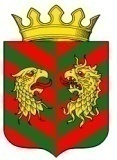 СОВЕТ ДЕПУТАТОВ МУНИЦИПАЛЬНОГО ОБРАЗОВАНИЯ «КЯХТИНСКИЙ РАЙОН» РЕСПУБЛИКИ БУРЯТИЯР Е Ш Е Н И Е18 мая 2017 года                                                                                                   № 2-46С г. КяхтаО внесении изменений в решение Совета депутатов МО «Кяхтинский район» от 29.12.2016 года № 3-40С«О бюджете муниципального образования «Кяхтинский район» на 2017 годи плановый период 2018 и 2019 годов»	Статья 1. Внести в решение Совета депутатов МО «Кяхтинский район» №3-40С  от 29.12.2016г «О бюджете муниципального образования «Кяхтинский район» на 2017 год и плановый период 2018 и 2019 годов»  следующие изменения и дополнения:1) пункт 1 статьи 1 изложить в следующей редакции:	«1.Утвердить основные характеристики бюджета муниципального образования «Кяхтинский район» на 2017 год:1)общий объем доходов в сумме 737832,90121 тыс.рублей, в том числе безвозмездных поступлений в сумме 573 015,72048 тыс.рублей;2)общий объем расходов в сумме 740 191,72702 тыс.рублей;3)дефицит бюджета в сумме 2 358,82581 рублей».2) Приложение 4 изложить в следующей  редакции:3) приложение №8 изложить в следующей редакции:  4) приложение 10 изложить в следующей редакции:5) приложение 12 изложить в следующей редакции:	         Статья 2.Настоящее  решение вступает  в  силу  с момента его обнародования.Глава муниципального образования«Кяхтинский район»                                                                             А.В.  БуянтуевПриложение 4к Решению Совета депутатовк Решению Совета депутатовМО «Кяхтинский район»МО «Кяхтинский район» «О бюджете муниципального образования «О бюджете муниципального образованияна 2017 год и на плановый период 2018 и 2019 годов»на 2017 год и на плановый период 2018 и 2019 годов»от 29 декабря  2016 года № 3-40С от 29 декабря  2016 года № 3-40С Налоговые и неналоговые доходы бюджета муниципального образования  "Кяхтинский район" на 2017 годНалоговые и неналоговые доходы бюджета муниципального образования  "Кяхтинский район" на 2017 годНалоговые и неналоговые доходы бюджета муниципального образования  "Кяхтинский район" на 2017 год№ п/пКод бюджетной классификацииНаименованиеПлан на год (тыс.руб)НАЛОГОВЫЕ И НЕНАЛОГОВЫЕ ДОХОДЫНАЛОГОВЫЕ И НЕНАЛОГОВЫЕ ДОХОДЫ164817,180731182 1 01 00000 00 0000 000НАЛОГИ НА ПРИБЫЛЬ, ДОХОДЫ105657,40000182 1 01 02000 01 0000 110НАЛОГ НА ДОХОДЫ ФИЗИЧЕСКИХ ЛИЦ105657,40000182 1 01 02010 01 0000 110Налог на доходы физических лиц с доходов, источником которых является налоговый агент, за исключением доходов, в отношении которых исчисление и уплата налога осуществляются в соответствии со статьями 227, 227.1 и 228 Налогового кодекса Российской Федерации104600,82600182 1 01 02020 01 0000 110Налог на доходы физических лиц с доходов, полученных от осуществления деятельности физическими лицами, зарегистрированными в качестве индивидуальных предпринимателей, нотариусов, занимающихся частной практикой, адвокатов, учредивших адвокатские кабинеты и других лиц, занимающихся частной практикой в соответствии со статьей 227 Налогового кодекса Российской Федерации211,31480182 1 01 02030 01 0000 110Налог на доходы физических лиц с доходов,  полученных физическими лицами в соответствии со статьей 228 Налогового Кодекса Российской Федерации824,12772182 1 01 02040 01 0000 110Налог на доходы физических лиц в виде фиксированных авансовых платежей с доходов, полученных физическими лицами, являющимися иностранными гражданами, осуществляющими трудовую деятельность по найму у физических лиц на основании патента в соответствии со статьей 227.1 Налогового кодекса Российской Федерации21,131482100 1 03 00000 00 0000 000НАЛОГИ НА ТОВАРЫ (РАБОТЫ, УСЛУГИ), РЕАЛИЗУЕМЫЕ НА ТЕРРИТОРИИ РОССИЙСКОЙ ФЕДЕРАЦИИ9168,90144100 1 03 02230 01 0000 110Доходы от уплаты акцизов на дизельное топливо, подлежащие распределению между бюджетами субъектов Российской Федерации и местными бюджетами с учетом установленных нормативов отчислений в местные бюджеты3131,10308100 1 03 02240 01 0000 110Доходы от уплаты акцизов на моторные масла для дизельных и (или) карбюраторных (инжекторных) двигателей, подлежащие распределению между бюджетами субъектов Российской Федерации и местными бюджетами с учетом установленных дифференцированных нормативов отчислений в местные бюджеты31,18825100 1 03 02250 01 0000 110Доходы от уплаты акцизов на автомобильный бензин, подлежащие распределению между бюджетами субъектов Российской Федерации и местными бюджетами с учетом установленных дифференцированных нормативов отчислений в местные бюджеты6632,87440100 1 03 02260 01 0000 110Доходы от уплаты акцизов на прямогонный бензин, подлежащие распределению между бюджетами субъектов Российской Федерации и местными бюджетами с учетом установленных дифференцированных нормативов отчислений в местные бюджеты-626,264293182 1 05 00000 00 0000 000НАЛОГИ НА СОВОКУПНЫЙ ДОХОД17006,30000182 1 05 02000 02 0000 110Единый налог на вмененный доход для отдельных видов деятельности16579,50000182 1 05 03000 01 0000 110Единый сельскохозяйственный налог217,00000182 1 05 040200 2 0000 110Налог, взимаемый в связи с применением патентной системы налогообложения, зачисляемый в бюджеты муниципальных районов209,800004182 1 08 00000 00 0000 000ГОСУДАРСТВЕННАЯ ПОШЛИНА3725,00000182 1 08 03010 01 0000 110Государственная пошлина по делам, рассматриваемым в судах общей юрисдикции, мировыми судьями (за исключением Верховного Суда Российской Федерации)3725,000005934 1 11 00000 00 0000 000ДОХОДЫ ОТ ИСПОЛЬЗОВАНИЯ ИМУЩЕСТВА, НАХОДЯЩЕГОСЯ В ГОСУДАРСТВЕННОЙ И МУНИЦИПАЛЬНОЙ СОБСТВЕННОСТИ9079,57929934 1 11 05013 10 0000 120Доходы, получаемые в виде арендной платы за земельные участки, государственная собственность на которые не разграничена и которые расположены в границах сельских поселений, а также средства от продажи права на заключение договоров аренды указанных земельных участков3863,24504934 1 11 05013 13 0000 120Доходы, получаемые в виде арендной платы за земельные участки, государственная собственность на которые не разграничена и которые расположены в границах городских поселений, а также средства от продажи права на заключение договоров аренды указанных земельных участков1391,60000934 1 11 05035 05 0000 120Доходы от сдачи в аренду имущества, находящегося в оперативном управлении органов управления муниципальных районов и созданных ими учреждений (за исключением имущества муниципальных автономных учреждений)3824,734256048 1 12 00000 00 0000 000ПЛАТЕЖИ ПРИ ПОЛЬЗОВАНИИ ПРИРОДНЫМИ РЕСУРСАМИ132,90000048 1 12 01000 01 0000 120Плата за негативное воздействие на окружающую среду132,90000048 1 12 01010 01 0000 120Плата за выбросы загрязняющих веществ в атмосферный воздух стационарными объектами50,50200048 1 12 01020 01 0000 120Плата за выбросы загрязняющих веществ в атмосферный воздух передвижными объектами2,52500048 1 12 01030 01 0000 120Плата за сбросы загрязняющих веществ в водные объекты0,39000048 1 12 01040 01 0000 120Плата за размещение отходов производства и потребления79,483009931 1 17 00000 00 0000 000ПРОЧИЕ НЕНАЛОГОВЫЕ ДОХОДЫ141,30000Приложение 8к Решению Совета депутатовМО «Кяхтинский район» «О бюджете муниципального образования «Кяхтинский район»на 2017 год и плановый период 2018-2019 год »                                                                                                                                      от 29 декабря  2016 года № 3-40С                                                                                                                                      от 29 декабря  2016 года № 3-40С                                                                                                                                      от 29 декабря  2016 года № 3-40С                                                                                                                                      от 29 декабря  2016 года № 3-40С                                                                                                                                      от 29 декабря  2016 года № 3-40СРаспределение бюджетных ассигнований по разделам, подразделам, целевым статьям, группам и подгруппам видов расходов классификации расходов бюджетов на 2017 годРаспределение бюджетных ассигнований по разделам, подразделам, целевым статьям, группам и подгруппам видов расходов классификации расходов бюджетов на 2017 годРаспределение бюджетных ассигнований по разделам, подразделам, целевым статьям, группам и подгруппам видов расходов классификации расходов бюджетов на 2017 годРаспределение бюджетных ассигнований по разделам, подразделам, целевым статьям, группам и подгруппам видов расходов классификации расходов бюджетов на 2017 годРаспределение бюджетных ассигнований по разделам, подразделам, целевым статьям, группам и подгруппам видов расходов классификации расходов бюджетов на 2017 годРаспределение бюджетных ассигнований по разделам, подразделам, целевым статьям, группам и подгруппам видов расходов классификации расходов бюджетов на 2017 год(тыс. рублей)НаименованиеРазделПодразделЦелевая статьяВид расходовСуммаОБЩЕГОСУДАРСТВЕННЫЕ ВОПРОСЫ0164 857,30860Функционирование высшего должностного лица субъекта Российской Федерации и муниципального образования01022 720,44400Руководство и управление в сфере установленных функций  органов местного самоуправления010299100910002 720,44400Расходы на обеспечение функционирования высшего должностного лица муниципального образования010299100910102 720,44400Расходы на выплаты персоналу в целях обеспечения выполнения функций государственными (муниципальными) органами, казенными учреждениями, органами управления государственными внебюджетными фондами010299100910101002 720,44400Расходы на выплаты персоналу государственных (муниципальных) органов010299100910101202 720,44400Функционирование законодательных (представительных) органов государственной власти и представительных органов муниципальных образований01032 459,16213Руководство и управление в сфере установленных функций  органов местного самоуправления010399100910002 459,16213Расходы на обеспечение функций  органов местного самоуправления 01039910091020650,82213Расходы на выплаты персоналу в целях обеспечения выполнения функций государственными (муниципальными) органами, казенными учреждениями, органами управления государственными внебюджетными фондами01039910091020100528,96813Расходы на выплаты персоналу государственных (муниципальных) органов01039910091020120528,96813
Закупка товаров, работ и услуг для обеспечения государственных (муниципальных) нужд01039910091020200121,85400Иные закупки товаров, работ и услуг для обеспечения государственных (муниципальных) нужд01039910091020240121,85400Расходы на обеспечение функционирования председателя представительного органа муниципального образования010399100910301 523,34000Расходы на выплаты персоналу в целях обеспечения выполнения функций государственными (муниципальными) органами, казенными учреждениями, органами управления государственными внебюджетными фондами010399100910301001 523,34000Расходы на выплаты персоналу государственных (муниципальных) органов010399100910301201 523,34000Выполнение других обязательств муниципального образования01039990000000285,00000Прочие мероприятия, связанные с выполнением обязательств органов местного самоуправления01039990080900285,00000Расходы на выплаты персоналу в целях обеспечения выполнения функций государственными (муниципальными) органами, казенными учреждениями, органами управления государственными внебюджетными фондами01039990080900100285,00000Расходы на выплаты персоналу государственных (муниципальных) органов01039990080900120285,00000Функционирование Правительства Российской Федерации, высших исполнительных органов государственной власти субъектов Российской Федерации, местных администраций010427 509,86058Муниципальная программа "Совершенствование муниципального управления в муниципальном образовании  "Кяхтинский район"на 2015-2017 годы "01046630054004405,00000Подпрограмма "Развитие имиджа МО "Кяхтинский район"01046630054004405,00000Закупка товаров, работ и услуг для обеспечения государственных (муниципальных) нужд01046630054004200405,00000Иные закупки товаров, работ и услуг для обеспечения государственных (муниципальных) нужд01046630054004240405,00000Руководство и управление в сфере установленных функций  органов местного самоуправления0104991009100020 823,40300Расходы на обеспечение функций  органов местного самоуправления 0104991009102020 823,40300Расходы на выплаты персоналу в целях обеспечения выполнения функций государственными (муниципальными) органами, казенными учреждениями, органами управления государственными внебюджетными фондами0104991009102010020 823,40300Расходы на выплаты персоналу государственных (муниципальных) органов0104991009102012020 823,40300Выполнение других обязательств муниципального образования010499900000001 977,39866Прочие мероприятия, связанные с выполнением обязательств органов местного самоуправления010499900809001 977,39866Закупка товаров, работ и услуг для обеспечения государственных (муниципальных) нужд010499900809002001 959,39866Иные закупки товаров, работ и услуг для обеспечения государственных (муниципальных) нужд010499900809002401 959,39866Социальное обеспечение и иные выплаты населению0104999008090030018,00000Социальные выплаты гражданам, кроме публичных нормативных социальных выплат0104999008090032018,00000Иные бюджетные ассигнования010499900870008002 270,25892Уплата налогов, сборов и иных платежей010499900870008502 270,25892Исполнение расходных обязательств муниципальных районов010499900721602 033,80000Иные бюджетные ассигнования010499900721608002 033,80000Уплата налогов, сборов и иных платежей010499900721608502 033,80000Обеспечение деятельности финансовых, налоговых и таможенных органов и органов финансового (финансово-бюджетного) надзора010611 407,56487Муниципальная программа "Управление муниципальными финансами в МО "Кяхтинский район" на 2017 год и плановый период 2018-2019 год.010660100600071 418,70000подпрограмма "Повышение эффективности управления муниципальными финансами010660100600071 418,70000Расходы на выплаты персоналу в целях обеспечения выполнения функций государственными (муниципальными) органами, казенными учреждениями, органами управления государственными внебюджетными фондами01066010060007100107,10000Расходы на выплаты персоналу государственных (муниципальных) органов01066010060007120107,10000Закупка товаров, работ и услуг для обеспечения государственных (муниципальных) нужд010660100600072001 311,60000Иные закупки товаров, работ и услуг для обеспечения государственных (муниципальных) нужд010660100600072401 310,00000Иные бюджетные ассигнования010660100600078001,60000Уплата налогов, сборов и иных платежей010660100600078501,60000Расходы связанные с осуществлением полномочий по формированию и исполнению бюджета 010699400C02002 880,00000Расходы на выплаты персоналу в целях обеспечения выполнения функций государственными (муниципальными) органами, казенными учреждениями, органами управления государственными внебюджетными фондами010699400C02001002 880,00000Расходы на выплаты персоналу государственных (муниципальных) органов010699400C02001202 880,00000Расходы связанные с осуществлением полномочий по контрольно-счетной палате 010699400C0100204,00000Расходы на выплаты персоналу в целях обеспечения выполнения функций государственными (муниципальными) органами, казенными учреждениями, органами управления государственными внебюджетными фондами010699400C0101100204,00000Расходы на выплаты персоналу государственных (муниципальных) органов010699400C0102120204,00000Руководство и управление в сфере установленных функций  органов местного самоуправления010699100910005 354,12100Расходы на обеспечение функций  органов местного самоуправления 010699100910205 354,12100Расходы на выплаты персоналу в целях обеспечения выполнения функций государственными (муниципальными) органами, казенными учреждениями, органами управления государственными внебюджетными фондами010699100910201005 354,12100Расходы на выплаты персоналу государственных (муниципальных) органов010699100910201205 354,12100Руководство и управление в сфере установленных функций  органов местного самоуправления010699100910001 550,74387Расходы на обеспечение функционирования руководителя контрольно-счетной палаты муниципального образования и его заместителя 01069910091050982,80900Расходы на выплаты персоналу в целях обеспечения выполнения функций государственными (муниципальными) органами, казенными учреждениями, органами управления государственными внебюджетными фондами01069910091050100982,80900Расходы на выплаты персоналу государственных (муниципальных) органов01069910091050120982,80900Расходы на обеспечение функционирования специалистов контрольно-счетной палаты муниципального образования 01069910091060567,93487Расходы на выплаты персоналу в целях обеспечения выполнения функций государственными (муниципальными) органами, казенными учреждениями, органами управления государственными внебюджетными фондами01069910091060100543,15700Расходы на выплаты персоналу государственных (муниципальных) органов01069910091060120543,15700Закупка товаров, работ и услуг для обеспечения государственных (муниципальных) нужд0106991009106020024,77787Иные закупки товаров, работ и услуг для обеспечения государственных (муниципальных) нужд0106991009106024024,77787Резервные фонды01111 000,00000Резервные фонды местной администрации011199600000001 000,00000Резервный фонд Администрации МО "Кяхтинский район"011199600000001 000,00000Иные бюджетные ассигнования011199600000008001 000,00000Резервные средства011199600000008701 000,00000Другие общегосударственные вопросы011319 760,27702Муниципальная программа "Улучшение условий охраны труда в МО "Кяхтинский район" на 2017 - 2019 год"0113340000500012,60000Закупка товаров, работ и услуг для обеспечения государственных (муниципальных) нужд0113340000500020012,60000Иные закупки товаров, работ и услуг для обеспечения государственных (муниципальных) нужд0113340000500024012,60000Непрограммные расходы 0113990000000019 747,67702Осуществление государственных полномочий 011399300000001 265,40000Осуществление отдельных государственных полномочий по уведомительной регистрации коллективных договоров 01139930073100252,60000Расходы на выплаты персоналу в целях обеспечения выполнения функций государственными (муниципальными) органами, казенными учреждениями, органами управления государственными внебюджетными фондами01139930073100100198,00000Расходы на выплаты персоналу государственных (муниципальных) органов01139930073100120198,00000Закупка товаров, работ и услуг для обеспечения государственных (муниципальных) нужд0113993007310020054,60000Иные закупки товаров, работ и услуг для обеспечения государственных (муниципальных) нужд0113993007310024054,60000Осуществление государственных полномочий по хранению, формированию, учету и использованию архивного фонда РБ01139930073110769,20000Расходы на выплаты персоналу в целях обеспечения выполнения функций государственными (муниципальными) органами, казенными учреждениями, органами управления государственными внебюджетными фондами01139930073110100685,03000Расходы на выплаты персоналу государственных (муниципальных) органов01139930073110120685,03000Закупка товаров, работ и услуг для обеспечения государственных (муниципальных) нужд0113993007311020084,17000Иные закупки товаров, работ и услуг для обеспечения государственных (муниципальных) нужд0113993007311024084,17000Осуществление государственных полномочий по созданию и организации деятельности административных комиссий01139930073120243,60000Расходы на выплаты персоналу в целях обеспечения выполнения функций государственными (муниципальными) органами, казенными учреждениями, органами управления государственными внебюджетными фондами01139930073120100243,60000Расходы на выплаты персоналу государственных (муниципальных) органов01139930073120120197,39000Закупка товаров, работ и услуг для обеспечения государственных (муниципальных) нужд0113993007312020046,21000Иные закупки товаров, работ и услуг для обеспечения государственных (муниципальных) нужд0113993007312024046,21000Расходы на обеспечение деятельности (оказание услуг) муниципальных учреждений0113992000000018 283,27702Расходы на обеспечение деятельности (оказание услуг) учреждений хозяйственного обслуживания0113992008359018 283,27702Предоставление субсидий бюджетным, автономным учреждениям и иным некоммерческим организациям0113992008359010010 669,05430Расходы на выплаты персоналу казенных учреждений0113992008359011010 669,05430Закупка товаров, работ и услуг для обеспечения государственных (муниципальных) нужд011399200835902007 513,42272Иные закупки товаров, работ и услуг для обеспечения государственных (муниципальных) нужд011399200835902407 513,42272Иные бюджетные ассигнования01139920083590800100,80000Уплата налогов, сборов и иных платежей01139920083590850100,80000Субсидии на обеспечение профессиональной переподготовки, повышения квалификации глав муниципальных образований и муниципальных служащих 01139990072870199,00000Закупка товаров, работ и услуг для обеспечения государственных (муниципальных) нужд01139990072870200199,00000Иные закупки товаров, работ и услуг для обеспечения государственных (муниципальных) нужд01139990072870240199,00000НАЦИОНАЛЬНАЯ БЕЗОПАСНОСТЬ И ПРАВООХРАНИТЕЛЬНАЯ ДЕЯТЕЛЬНОСТЬ03850,00000Защита населения и территории от чрезвычайных ситуаций природного и техногенного характера, гражданская оборона0309750,00000Муниципальная программа "Безопасность жизнедеятельности в МО "Кяхтинский район" на 2015-2017 годы 03093300010005750,00000Закупка товаров, работ и услуг для обеспечения государственных (муниципальных) нужд03093300010005200750,00000Иные закупки товаров, работ и услуг для обеспечения государственных (муниципальных) нужд03093300010005240750,00000Резервный фонд администрации по ликвидации чрезвычайных ситуаций и последствий стихийных бедствий030999600Р0300100,00000Закупка товаров, работ и услуг для обеспечения государственных (муниципальных) нужд030999600Р030020050,00000Иные закупки товаров, работ и услуг для обеспечения государственных (муниципальных) нужд030999600Р030024050,00000Социальное обеспечение и иные выплаты населению030999600Р030030050,00000Иные выплаты населению030999600Р030036050,00000НАЦИОНАЛЬНАЯ ЭКОНОМИКА0485 489,76719Сельское хозяйство и рыболовство04054 071,70000Муниципальная программа «Устойчивое развитие сельских территорий Кяхтинского района» на 2016-2018 годы и на период до 2020 года»040512000110103 306,80000Закупка товаров, работ и услуг для обеспечения государственных (муниципальных) нужд040512000110102003 306,80000Иные закупки товаров, работ и услуг для обеспечения государственных (муниципальных) нужд040512000110102403 306,80000Непрограммные расходы 04059900000000764,90000Осуществление государственных полномочий04059930000000764,90000Субвенции местным бюджетам на осуществление отдельного государственного полномочия  по отлову и содержанию безнадзорных домашних животных04059930073220406,50000Закупка товаров, работ и услуг для обеспечения государственных (муниципальных) нужд04059930073220200406,50000Иные закупки товаров, работ и услуг для обеспечения государственных (муниципальных) нужд04059930073220240406,50000Администрирование передаваемого отдельного государственного полномочия  по отлову и содержанию безнадзорных домашних животных040599300732006,10000Расходы на выплаты персоналу в целях обеспечения выполнения функций государственными (муниципальными) органами, казенными учреждениями, органами управления государственными внебюджетными фондами040599300732001006,10000Расходы на выплаты персоналу государственных (муниципальных) органов040599300732001206,10000Осуществление отдельного государственного полномочия по поддержке сельскохозяйственного производства 04059930073070350,00000Иные межбюджетные ассигнования 04059930073070800350,00000Субсидии юридическим лицам (кроме некоммерческих организаций), индивидуальным предпринимателям, физическим лицам - производителям товаров, работ, услуг04059930073070810350,00000Администрирование передаваемого отдельного государственного полномочия по поддержке сельскохозяйственного производства  органам местного самоуправления040599300730802,30000Расходы на выплаты персоналу в целях обеспечения выполнения функций государственными (муниципальными) органами, казенными учреждениями, органами управления государственными внебюджетными фондами040599300730801002,30000Расходы на выплаты персоналу государственных (муниципальных) органов040599300730801202,30000Дорожное хозяйство (дорожные фонды)040957 660,07773Содержание автомобильных дорог общего пользования местного значения 040999900Д010010 998,07773Закупка товаров, работ и услуг для обеспечения государственных (муниципальных) нужд040999900Д010020010 998,07773Иные закупки товаров, работ и услуг для обеспечения государственных (муниципальных) нужд040999900Д010024010 998,07773Субсидия на капитальный ремонт мостового перехода через протоку Селенга, на автомобильной дороге п.Наушки до границы с Джидинским районом в Кяхтинском районе Республики Бурятия040946 662,00000Закупка товаров, работ и услуг для обеспечения государственных (муниципальных) нужд040999900Д020020046 662,00000Иные закупки товаров, работ и услуг для обеспечения государственных (муниципальных) нужд040999900Д020024046 662,00000Другие вопросы в области национальной экономики041223 757,98946Муниципальная программа "Поддержка и развитие малого и среднего предпринимательства в Кяхтинском районе на 2017-2019 годы"041203000010001 000,00000Иные бюджетные ассигнования041203000010008001 000,00000Субсидии юридическим лицам (кроме некоммерческих организаций), индивидуальным предпринимателям, физическим лицам - производителям товаров, работ, услуг041203000010008101 000,00000Муниципальная программа "Развитие строительства , имущественных и земельных отношений в МО "Кяхтинский район" на 2015-2017 годы 041212000955002 000,00000Закупка товаров, работ и услуг для обеспечения государственных (муниципальных) нужд041212000955002002 000,00000Иные закупки товаров, работ и услуг для обеспечения государственных (муниципальных) нужд041212000955002402 000,00000Муниципальная программа"Улучшение инвестиционного климата в МО "Кяхтинский район" на 2015-2018 годы."0412167000000075,00000Закупка товаров, работ и услуг для обеспечения государственных (муниципальных) нужд0412167000000020075,00000Иные закупки товаров, работ и услуг для обеспечения государственных (муниципальных) нужд0412167000000024075,00000Муниципальная программа "Развитие туризма в МО "Кяхтинский район" на 2015-2018 годы04121580000000100,00000Закупка товаров, работ и услуг для обеспечения государственных (муниципальных) нужд04121580000000200100,00000Иные закупки товаров, работ и услуг для обеспечения государственных (муниципальных) нужд04121580000000240100,00000Муниципальная программа "Комплексные меры противодействия злоупотреблению наркотиками и их незаконному обороту в Кяхтинском районе  на 2014-2018 годы»041205000М2570435,00000Закупка товаров, работ и услуг для обеспечения государственных (муниципальных) нужд041205000М2570200435,00000Иные закупки товаров, работ и услуг для обеспечения государственных (муниципальных) нужд041205000М2570240435,00000 Муниципальная программа "Профилактика преступлений и иных правонарушений в Кяхтинском районе Республики Бурятия на 2017-2019 г"04120400001002210,00000Закупка товаров, работ и услуг для обеспечения государственных (муниципальных) нужд04120400001002200210,00000Иные закупки товаров, работ и услуг для обеспечения государственных (муниципальных) нужд04120400001002240210,00000Непрограммные расходы 041299 0 00 000019 937,98946Развитие общественной инфраструктуры, капитальный ремонт, реконструкции, строительства объектов образования, физической культуры и спорта, культуры, дорожного хозяйственного жилищно-коммунального хозяйства0412999007214016 146,90000Закупка товаров, работ и услуг для обеспечения государственных (муниципальных) нужд0412999007214020016 146,90000Иные закупки товаров, работ и услуг для обеспечения государственных (муниципальных) нужд0412999007214024016 146,90000Иные бюджетные ассигнования0412999008090080023,73449Исполнение судебных актов0412999008090083023,73449Осуществление отдельных государственных полномочий 041299 3 00 00002,40000Осуществление отдельных государственных полномочий по регулированию тарифов на перевозки пассажиров и багажа всеми видами общественного транспорта в городском и пригородном сообщении(кроме железнодорожного транспорта)041299 3 00 730102,40000Расходы на выплаты персоналу в целях обеспечения выполнения функций государственными (муниципальными) органами, казенными учреждениями, органами управления государственными внебюджетными фондами041299 3 00 730101002,40000Расходы на выплаты персоналу государственных (муниципальных) органов041299 3 00 730101202,40000Субсидии бюджетам муниципальных районов (городских округов) на мероприятия по обеспечению деятельности по охране правопорядка и общественной  безопасности, повышению безопасности дорожного движения04129990072660749,80000Закупка товаров, работ и услуг для обеспечения государственных (муниципальных) нужд04129990072660200749,80000Иные закупки товаров, работ и услуг для обеспечения государственных (муниципальных) нужд04129990072660240749,80000Комплексные меры противодействия злоупотреблению наркотиками и их незаконному обороту04120500072570400,00000Закупка товаров, работ и услуг для обеспечения государственных (муниципальных) нужд04120500072570200400,00000Иные закупки товаров, работ и услуг для обеспечения государственных (муниципальных) нужд04120500072570240400,00000Субсидии на подготовку проектов межевания и проведение кадастровых работ в отношении земельных участков, выделяемых за счет земельных долей04129990072310500,00000Закупка товаров, работ и услуг для обеспечения государственных (муниципальных) нужд04129990072310200500,00000Иные закупки товаров, работ и услуг для обеспечения государственных (муниципальных) нужд04129990072310240500,00000Закупка товаров, работ и услуг для обеспечения государственных (муниципальных) нужд041299 9 00 809002002 115,15497Иные закупки товаров, работ и услуг для обеспечения государственных (муниципальных) нужд0412100 9 00 809002402 115,15497ЖИЛИЩНО-КОММУНАЛЬНОЕ ХОЗЯЙСТВО058 776,88088Другие вопросы в области жилищно-коммунального хозяйства05058 776,88088Осуществление мероприятий, связанных с владением, пользованием и распоряжением имуществом, находящимся в муниципальной собственности.050599900821008 705,88088Закупка товаров, работ и услуг для обеспечения государственных (муниципальных) нужд050599900821002002 646,62888Иные закупки товаров, работ и услуг для обеспечения государственных (муниципальных) нужд050599900821002402 646,62888Иные бюджетные ассигнования050599900821008006 059,25200Исполнение судебных актов050599900821008306 059,25200Выполнение других обязательств муниципального образования 0505999008090071,00000Закупка товаров, работ и услуг для обеспечения государственных (муниципальных) нужд0505999008090020071,00000Иные закупки товаров, работ и услуг для обеспечения государственных (муниципальных) нужд0505999008090024071,00000Охрана окружающей среды06172,00000Охрана объектов растительного и животного мира и среды их обитания0602172,00000Выполнение других обязательств муниципального образования 06029990080900172,00000Закупка товаров, работ и услуг для обеспечения государственных (муниципальных) нужд06029990080900200172,00000Иные закупки товаров, работ и услуг для обеспечения государственных (муниципальных) нужд06029990080900240172,00000ОБРАЗОВАНИЕ07472 063,03170Дошкольное образование0701107 951,43800Муниципальная программа "Улучшение условий охраны труда в МО "Кяхтинский район" на 2017 - 2019 год"07013400005000592,20000Предоставление субсидий бюджетным, автономным учреждениям и иным некоммерческим организациям07013400005000600592,20000Субсидии бюджетным учреждениям07013400005000610409,50000Субсидии автономным учреждениям07013400005000620182,70000Муниципальная программа "Развитие образования в муниципальном образовании "Кяхтинский район на 2017 -2019 годы"07017120000000107 359,23800подпрограмма "Развитие системы дошкольного образования в МО «Кяхтинский район"07017120000000107 359,23800Предоставление субсидий государственным (муниципальным) бюджетным, автономным учреждениям и иным некоммерческим организациям070171200831060041 683,22200Субсидии бюджетным учреждениям070171200831061033 057,80000Субсидии автономным учреждениям07017120083106208 625,42200Субсидия на исполнение расходных обязательств07017120083103 497,50000Предоставление субсидий государственным (муниципальным) бюджетным, автономным учреждениям и иным некоммерческим организациям070171200721606003 497,50000Субсидии автономным учреждениям,070171200721606203 497,50000Финансовое обеспечение получения дошкольного образования в образовательных организациях 0701712007302062 178,51600Предоставление субсидий государственным (муниципальным) бюджетным, автономным учреждениям и иным некоммерческим организациям0701712007302060062 178,51600Субсидии бюджетным учреждениям0701712007302061039 311,16900Субсидии автономным учреждениям0701712007302062022 867,34700Общее образование0702322 196,36431Муниципальная программа "Улучшение условий охраны труда в МО "Кяхтинский район" на 2017 - 2019 год"070234000050001 267,80000Предоставление субсидий бюджетным, автономным учреждениям и иным некоммерческим организациям070234000050006001 267,80000Субсидии бюджетным учреждениям070234000050006101 192,20000Субсидии автономным учреждениям0702340000500062075,60000Муниципальная программа "Развитие образования в муниципальном образовании "Кяхтинский район на 2017 -2019 годы"07027120083020291 966,81961 подпрограмма "Развитие системы общего образования в МО «Кяхтинский  район"07027120083020291 966,81961Предоставление субсидий государственным (муниципальным) бюджетным, автономным учреждениям и иным некоммерческим организациям0702712008302060059 774,26755Субсидии бюджетным учреждениям0702712008302061059 774,26755Финансовое обеспечение получения дошкольного образования в образовательных организациях 070271200730208 172,68400Предоставление субсидий бюджетным, автономным учреждениям и иным некоммерческим организациям070271200730206008 172,68400Субсидии бюджетным учреждениям070271200730206108 172,68400Финансирование общеобразовательных учреждений в части реализации ими государственного стандарта общего образования07027120073030194 024,40000Предоставление субсидий бюджетным, автономным учреждениям и иным некоммерческим организациям07027120073030600194 024,40000Субсидии бюджетным учреждениям07027120073030610194 024,40000Ежемесячное денежное вознаграждение за классное руководство070271200730405 603,50000Предоставление субсидий бюджетным, автономным учреждениям и иным некоммерческим организациям070271200730406005 603,50000Субсидии бюджетным учреждениям070271200730406105 603,50000Субсидии местным бюджетам на возмещение затрат, связанных с переводом из штатных расписаний муниципальных общеобразовательных организаций отдельных должностей 0702712007211018 443,56806Предоставление субсидий бюджетным, автономным учреждениям и иным некоммерческим организациям0702712007211060018 443,56806Субсидии бюджетным учреждениям0702712007211061018 443,56806Организация горячего питания детей, обучающихся в муниципальных  общеобразовательных учреждениях070271200721302 974,20000Предоставление субсидий бюджетным, автономным учреждениям и иным некоммерческим организациям070271200721306002 974,20000Субсидии бюджетным учреждениям070271200721306102 974,20000Организация горячего питания детей, обучающихся в муниципальных  общеобразовательных учреждениях070271200721302 974,20000Предоставление субсидий бюджетным, автономным учреждениям и иным некоммерческим организациям070271200721306002 974,20000Субсидии бюджетным учреждениям070271200721306102 974,20000Муниципальная программа "Развитие образования в муниципальном образовании "Кяхтинский район на 2017 -2019 годы"0702712008303015 727,74100 подпрограмма "Развитие системы дополнительного образования  и  развития системы с одаренными детьми в МО «Кяхтинский район"0702712008303015 727,74100Увеличение фонда оплаты труда педагогических работников муниципальных  учреждений дополнительного образования0702712008303015 727,74100Предоставление субсидий бюджетным, автономным учреждениям и иным некоммерческим организациям0702712008303060015 727,74100Субсидии бюджетным учреждениям0702712008303061015 727,74100Муниципальная программа "Развитие отрасли "Культура" МО "Кяхтинский район" на 2015-2017 годы070280000080007 938,68370Расходы на обеспечение деятельности (оказание услуг) муниципальных учреждений 0702800 00 830307 838,68370Расходы на обеспечение деятельности (оказание услуг) общеобразовательных учреждений дополнительного образования0702800 00 830307 838,68370Предоставление субсидий бюджетным, автономным учреждениям и иным некоммерческим организациям0702800 00 830306007 838,68370Субсидии автономным учреждениям0702800 00 830306207 838,68370Предоставление субсидий бюджетным, автономным учреждениям и иным некоммерческим организациям07028000008000100,00000Предоставление субсидий бюджетным, автономным учреждениям и иным некоммерческим организациям07028000008000600100,00000Субсидии автономным  учреждениям07028000008000620100,00000Субсидия на исполнение расходных обязательств070299900721602 795,40000Предоставление субсидий бюджетным, автономным учреждениям и иным некоммерческим организациям070299900721606002 795,40000Субсидии бюджетным учреждениям070299900721606102 795,40000
Расходы на обеспечение деятельности (оказание услуг) общеобразовательных учреждений070299900830202 299,92000Субсидии бюджетным учреждениям070299900830206002 299,92000Субсидии бюджетным учреждениям на иные цели070299900830206102 299,92000Субсидии бюджетным учреждениям07029990083030600200,00000Субсидии бюджетным учреждениям на иные цели07029990083030610200,00000Субсидия на исполнение расходных обязательств070299900721602 795,40000Закупка товаров, работ и услуг для обеспечения государственных (муниципальных) нужд070299900721602002 795,40000Иные закупки товаров, работ и услуг для обеспечения государственных (муниципальных) нужд070299900721602402 795,40000Дополнительное образование детей070313 044,90000Расходы на обеспечение деятельности (оказание услуг) общеобразовательных учреждений дополнительного образования070371200721208 284,90000Предоставление субсидий бюджетным, автономным учреждениям и иным некоммерческим организациям070371200721206008 284,90000Субсидии бюджетным учреждениям070371200721206108 284,90000На повышение средней заработной платы педагогических работников муниципальных учреждений дополнительного образования отрасли "Культура" на 2014 год в целях выполнения Указа Президента Российской Федерации от 1 июня 2012 года №761 "О Национальной стратегии действий в интересах детей на 2012-2017 годы070380000722704 760,00000Предоставление субсидий государственным (муниципальным) бюджетным, автономным учреждениям и иным некоммерческим организациям070380000722706004 760,00000Субсидии автономным учреждениям070380000722706204 760,00000Профессиональная подготовка, переподготовка и повышение квалификации0705100,00000Муниципальная программа "Совершенствование муниципального управления в муниципальном образовании  "Кяхтинский район"на 2015-2017 годы"07056600000000100,00000подпрограмма "Развитие муниципальной службы в МО "Кяхтинский район" на 2015-2017 годы07056610054002100,00000Закупка товаров, работ и услуг для обеспечения государственных (муниципальных) нужд07056610054002200100,00000Иные закупки товаров, работ и услуг для обеспечения государственных (муниципальных) нужд07056610054002240100,00000Молодежная политика и оздоровление детей07078 199,55245Муниципальная программа " Молодежь Кяхтинского района" на 2015-2017 годы07071100007070450,00000Подпрограмма "Оказание молодым семьям и молодым специалистам государственной поддержки для улучшения жилищных условий на 2015-2017 годы  07071110007070300,00000Социальное обеспечение и иные выплаты населению07071110007070300300,00000Социальные выплаты гражданам, кроме публичных нормативных социальных выплат07071110007070320300,00000Подпрограмма "Мероприятия по молодежной политике" на 2015-2017 годы07071120007070150,00000Закупка товаров, работ и услуг для обеспечения государственных (муниципальных) нужд07071120007070200150,00000Иные закупки товаров, работ и услуг для обеспечения государственных (муниципальных) нужд07071120007070240150,00000Муниципальная программа "Развитие образования в муниципальном образовании "Кяхтинский район на 2017 -2019 годы"070771200830407 447,44900 подпрограмма "Организация  летнего отдыха, оздоровления и занятости детей и подростков в МО «Кяхтинский район"070771200830407 447,44900Закупка товаров, работ и услуг для обеспечения государственных (муниципальных) нужд07077120083040200384,90000Иные закупки товаров, работ и услуг для обеспечения государственных (муниципальных) нужд07077120083040240384,90000Предоставление субсидий государственным (муниципальным) бюджетным, автономным учреждениям и иным некоммерческим организациям070771200830406001 577,04900Субсидии автономным учреждениям070771200830406201 577,04900Мероприятия по проведению оздоровительной компании детей070776000730502 875,80000Оздоровление детей за исключением детей, находящихся в трудной жизненной ситуации070771200730502 875,80000Социальное обеспечение и иные выплаты населению070771200730503001 035,28800Социальные выплаты гражданам, кроме публичных нормативных социальных выплат070771200730503201 035,28800Предоставление субсидий государственным (муниципальным) бюджетным, автономным учреждениям и иным некоммерческим организациям070771200730506001 840,51200Субсидии бюджетным учреждениям070771200730506101 840,51200Организация отдыха и оздоровления детей-сирот и детей, оставшихся без попечения родителей, социальная адресная помощь нуждающимся070771200731402 571,10000Социальное обеспечение и иные выплаты населению070771200731403002 031,16900Социальные выплаты гражданам, кроме публичных нормативных социальных выплат070771200731403202 031,16900Предоставление субсидий бюджетным учреждениям07077120073140600539,93100Субсидии бюджетным учреждениям07077120073140610539,93100Субвенции местным бюджетам на организацию деятельности по обеспечению прав детей находящихся в трудной жизненной ситуации, на отдых и оздоровление0707712007319038,60000Расходы на выплаты персоналу в целях обеспечения выполнения функций государственными (муниципальными) органами, казенными учреждениями, органами управления государственными внебюджетными фондами0707712007319010038,60000Расходы на выплаты персоналу государственных (муниципальных) органов0707712007319012038,60000Закупка товаров, работ и услуг для обеспечения государственных (муниципальных) нужд07077120073190200Муниципальная программа "Организация временной занятости несовершеннолетних граждан в возрасте от 14 до 18 лет в МО «Кяхтинский район» на 2017-2019 годы»07077000021003302,10345Предоставление субсидий государственным (муниципальным) бюджетным, автономным учреждениям и иным некоммерческим организациям07077000021003600302,10345Субсидии бюджетным учреждениям07077000021003610302,10345Другие вопросы в области образования070920 570,77694Муниципальная программа "Комплексные меры противодействия злоупотреблению наркотиками и их незаконному обороту в Кяхтинском районе  на 2014-2018 годы»070905000М257015,00000Закупка товаров, работ и услуг для обеспечения государственных (муниципальных) нужд070905000М257020015,00000Иные закупки товаров, работ и услуг для обеспечения государственных (муниципальных) нужд070905000М257024015,00000Муниципальная программа "Улучшение условий охраны труда в МО "Кяхтинский район" на 2017 - 2019 год"0709340000500046,20000Закупка товаров, работ и услуг для обеспечения государственных (муниципальных) нужд0709340000500020046,20000Иные закупки товаров, работ и услуг для обеспечения государственных (муниципальных) нужд0709340000500024046,20000Муниципальная программа"Повышение безопасности дорожного движения  Кяхтинского района на 2017-2019 годы"07090600020001100,00000Закупка товаров, работ и услуг для обеспечения государственных (муниципальных) нужд07090600020001200100,00000Иные закупки товаров, работ и услуг для обеспечения государственных (муниципальных) нужд07090600020001240100,00000Руководство и управление в сфере установленных функций  органов местного самоуправления070999100910001 429,72800Расходы на обеспечение функций  органов местного самоуправления 070999100910201 429,72800Расходы на выплаты персоналу в целях обеспечения выполнения функций государственными (муниципальными) органами, казенными учреждениями, органами управления государственными внебюджетными фондами070999100910201001 429,72800Расходы на выплаты персоналу государственных (муниципальных) органов070999100910201201 429,72800Администрирование передаваемого отдельного государственного полномочия по организации и обеспечению отдыха и оздоровления детей0709993007010043,10000Расходы на выплаты персоналу в целях обеспечения выполнения функций государственными (муниципальными) органами, казенными учреждениями, органами управления государственными внебюджетными фондами0709993007010010043,10000Расходы на выплаты персоналу государственных (муниципальных) органов0709993007010012043,10000Расходы на обеспечение деятельности (оказание услуг) муниципальных учреждений 0709992000000013 417,61700Расходы на обеспечение деятельности (оказание услуг) муниципальных учреждений (учебно - методические кабинеты, централизованные бухгалтерии)0709992008304013 417,61700Расходы на выплаты персоналу в целях обеспечения выполнения функций государственными (муниципальными) органами, казенными учреждениями, органами управления государственными внебюджетными фондами0709992008304010010 443,18000Расходы на выплаты персоналу государственных (муниципальных) органов0709992008304012010 443,18000Закупка товаров, работ и услуг для обеспечения государственных (муниципальных) нужд070999200830402002 584,52200Иные закупки товаров, работ и услуг для обеспечения государственных (муниципальных) нужд070999200830402402 584,52200Иные бюджетные ассигнования07099920083040800389,91500Уплата налогов, сборов и иных платежей07099920083040850389,91500Администрирование  передаваемых  органам  местного самоуправления государственных  полномочий  по Закону  Республики Бурятия  от 8 июля 2008г № 394-IV «О наделении  органов  местного  самоуправления  муниципальных районов  и городских округов в Республике Бурятия отдельными  государственными полномочиями в области образования070999 3 00 7306084,10000Расходы на выплаты персоналу в целях обеспечения выполнения функций государственными (муниципальными) органами, казенными учреждениями, органами управления государственными внебюджетными фондами070999 3 00 7306010084,10000Расходы на выплаты персоналу государственных (муниципальных) органов070999 3 00 7306012084,10000Субсидии местным бюджетам на возмещение затрат, связанных с переводом из штатных расписаний муниципальных общеобразовательных организаций отдельных должностей на финансирование из местных бюджетов 070999 9 00 721605 135,03194Расходы на выплаты персоналу в целях обеспечения выполнения функций государственными (муниципальными) органами, казенными учреждениями, органами управления государственными внебюджетными фондами070999 9 00 721601005 135,03194Расходы на выплаты персоналу государственных (муниципальных) органов070999 9 00 721601205 135,03194Муниципальная программа "Развитие образования в муниципальном образовании "Кяхтинский район на 2017 -2019 годы"07027120083050300,00000 подпрограмма "Подготовка и проведение государственной (итоговой) аттестации выпускников IX и XI(XII) классов"07027120083050300,00000Закупка товаров, работ и услуг для обеспечения государственных (муниципальных) нужд07027120083050200300,00000Иные закупки товаров, работ и услуг для обеспечения государственных (муниципальных) нужд07027120083050240300,00000КУЛЬТУРА, КИНЕМАТОГРАФИЯ0839 706,84930Культура080139 706,84930Муниципальная программа "Улучшение условий охраны труда в МО "Кяхтинский район" на 2017 - 2019 год"08013400005000226,80000Предоставление субсидий бюджетным, автономным учреждениям и иным некоммерческим организациям08013400005000600226,80000Субсидии бюджетным учреждениям08013400005000610226,80000Муниципальная программа "Энергосбережение и повышение энергетической эффективности в муниципальном образовании "Кяхтинский район" (2017-2019 годы)»08010200030001500,00000Предоставление субсидий бюджетным, автономным учреждениям и иным некоммерческим организациям08010200030001600500,00000Субсидии бюджетным учреждениям08010200030001610500,00000Муниципальная программа "Развитие отрасли "Культура" МО "Кяхтинский район" на 2015-2017 годы0801800000800037 467,84930Предоставление субсидий бюджетным, автономным учреждениям и иным некоммерческим организациям08018000008000600435,00000Субсидии бюджетным учреждениям08018000008000610435,00000Закупка товаров, работ и услуг для обеспечения государственных (муниципальных) нужд08018000008000200315,00000Иные закупки товаров, работ и услуг для обеспечения государственных (муниципальных) нужд08018000008000240315,00000Расходы связанные с осуществлением полномочий по обеспечению деятельности (оказание услуг) учреждений культуры (дома культуры, другие учреждения культуры)0801800008301024 236,48250Предоставление субсидий бюджетным, автономным учреждениям и иным некоммерческим организациям0801800008301060024 236,48250Субсидии бюджетным учреждениям0801800008301061024 236,48250Расходы на обеспечение деятельности (оказание услуг) учреждений культуры (дома культуры, другие учреждения культуры)080180000831208 341,46680Предоставление субсидий бюджетным, автономным учреждениям и иным некоммерческим организациям080180000831206008 341,46680Субсидии бюджетным учреждениям080180000831206108 341,46680Субсидия на повышение средней заработной платы работников муниципальных учреждений культуры080180 0 03 723404 139,90000Предоставление субсидий бюджетным, автономным учреждениям и иным некоммерческим организациям080180 0 03 723406004 139,90000Субсидии бюджетным учреждениям080180 0 03 723406104 139,90000Непрограммные расходы 08011 500,00000Прочие мероприятия, связанные с выполнением обязательств органов местного самоуправления080199900809001 500,00000Предоставление субсидий бюджетным, автономным учреждениям и иным некоммерческим организациям080199900809006001 500,00000Субсидии бюджетным учреждениям080199900809006101 500,00000Предоставление субсидий бюджетным, автономным учреждениям и иным некоммерческим организациям080199 9 00 5144060012,20000Субсидии бюджетным учреждениям080199 9 00 5144061012,20000СОЦИАЛЬНАЯ ПОЛИТИКА1011 011,50000Пенсионное обеспечение10013 280,60000Доплаты к пенсиям, дополнительное пенсионное обеспечение100199500850003 280,60000Доплаты к пенсиям  муниципальных служащих100199500850103 280,60000Социальное обеспечение и иные выплаты населению100199500850103003 280,60000Публичные нормативные социальные выплаты гражданам100199500850103103 280,60000Социальное обеспечение населения10035 604,90000Прочие мероприятия, связанные с выполнением обязательств органов местного самоуправления1003999008090068,00000Социальное обеспечение и иные выплаты населению1003999008090030068,00000Иные выплаты населению1003999008090036068,00000Субвенция на предоставление мер социальной поддержки по оплате коммунальных услуг педагогическим работникам, проживающим, работающим в сельских населенных пунктах, рабочих поселках (поселках городского типа) на территории Республики Бурятия, на 2017 год.10038000073180347,10000Предоставление субсидий бюджетным, автономным учреждениям и иным некоммерческим организациям10038000073180600347,10000Субсидии бюджетным учреждениям10038000073180610216,10000Субсидии автономным учреждениям10038000073180620131,00000Субвенция на предоставление мер социальной поддержки по оплате коммунальных услуг педагогическим работникам, проживающим, работающим в сельских населенных пунктах, рабочих поселках (поселках городского типа) на территории Республики Бурятия, на 2017 год.1003999007318082,70000Предоставление субсидий бюджетным, автономным учреждениям и иным некоммерческим организациям1003999007318060082,70000Субсидии бюджетным учреждениям1003999007318061082,70000Субвенция на предоставление мер социальной поддержки по оплате коммунальных услуг педагогическим работникам, проживающим, работающим в сельских населенных пунктах, рабочих поселках (поселках городского типа) на территории Республики Бурятия, на 2017 год.100371200731804 822,00000Предоставление субсидий бюджетным, автономным учреждениям и иным некоммерческим организациям100371200731806004 822,00000Субсидии бюджетным учреждениям100371200731806104 822,00000Субвенция на предоставление мер социальной поддержки по оплате коммунальных услуг педагогическим работникам, проживающим, работающим в сельских населенных пунктах, рабочих поселках (поселках городского типа) на территории Республики Бурятия, на 2017 год.10039990073180285,10000Предоставление субсидий бюджетным, автономным учреждениям и иным некоммерческим организациям10039990073180600285,10000Субсидии бюджетным учреждениям10039990073180610285,10000Охрана семьи и детства 1004140,00000Программы муниципальных образований 10041000000010140,00000Муниципальная программа "Семья и дети" на 2016-2017 г.г.10041000000010140,00000Закупка товаров, работ и услуг для обеспечения государственных (муниципальных) нужд10041000000010200140,00000Иные закупки товаров, работ и услуг для обеспечения государственных (муниципальных) нужд10041000000010240140,00000Другие вопросы в области социальной политики10061 986,00000Осуществление государственных полномочий 100699900730001 986,00000Осуществление государственных полномочий по образованию и организации деятельности комиссий по делам несовершеннолетних и защите их прав в Республике Бурятия10069930073130794,40000Расходы на выплаты персоналу в целях обеспечения выполнения функций государственными (муниципальными) органами, казенными учреждениями, органами управления государственными внебюджетными фондами10069930073130100723,60000Расходы на выплаты персоналу государственных (муниципальных) органов10069930073130120723,60000Закупка товаров, работ и услуг для обеспечения государственных (муниципальных) нужд1006993007313020070,80000Иные закупки товаров, работ и услуг для обеспечения государственных (муниципальных) нужд1006993007313024070,80000Осуществление государственных полномочий по организации и осуществлению  деятельности по опеке и попечительству в Республике Бурятия100699300731501 191,60000Расходы на выплаты персоналу в целях обеспечения выполнения функций государственными (муниципальными) органами, казенными учреждениями, органами управления государственными внебюджетными фондами100699300731501001 039,40000Расходы на выплаты персоналу государственных (муниципальных) органов100699300731501201 039,40000Закупка товаров, работ и услуг для обеспечения государственных (муниципальных) нужд10069930073150200152,20000Иные закупки товаров, работ и услуг для обеспечения государственных (муниципальных) нужд10069930073150240152,20000ФИЗИЧЕСКАЯ КУЛЬТУРА И СПОРТ117 131,20000Физическая культура11015 002,00000Муниципальная программа "Развитие физической культуры и спорта в МО "Кяхтинский район" на 2015-2017 годы110111000400064 402,00000Закупка товаров, работ и услуг для обеспечения государственных (муниципальных) нужд11011100040006200800,00000Иные закупки товаров, работ и услуг для обеспечения государственных (муниципальных) нужд11011100040006240800,00000Предоставление субсидий бюджетным, автономным учреждениям и иным некоммерческим организациям110111000400066003 602,00000Субсидии автономным учреждениям110111000400066203 602,00000Расходы на проведение мероприятий в области физической культуры и спорта11019990080600600,00000Предоставление субсидий бюджетным, автономным учреждениям и иным некоммерческим организациям11019990080600600600,00000Субсидии автономным учреждениям11019990080600620600,00000Массовый спорт11022 129,20000Выполнение других обязательств муниципального образования110299900000002 129,20000Расходы на содержание инструкторов по физической культуре и спорту11029990072200636,30000Расходы на выплаты персоналу в целях обеспечения выполнения функций государственными (муниципальными) органами, казенными учреждениями, органами управления государственными внебюджетными фондами11029990072200100636,30000Расходы на выплаты персоналу казенных учреждений11029990072200110636,30000Расходы на содержание инструкторов по физической культуре и спорту110299900S22001 492,90000Расходы на выплаты персоналу в целях обеспечения выполнения функций государственными (муниципальными) органами, казенными учреждениями, органами управления государственными внебюджетными фондами110299900S22001001 492,90000Расходы на выплаты персоналу казенных учреждений110299900S22001101 492,90000СРЕДСТВА МАССОВОЙ ИНФОРМАЦИИ121 100,00000Периодическая печать и издательства12021 100,00000Расходы на обеспечение деятельности (оказание услуг) муниципальных учреждений 120299200000001 100,00000Расходы на обеспечение деятельности (оказание услуг) учреждений периодической печати, учрежденных органами местного самоуправления120299200830801 100,00000Предоставление субсидий бюджетным, автономным учреждениям и иным некоммерческим организациям120299200830806001 100,00000Субсидии автономным учреждениям120299200830806201 100,00000Обслуживание государственного и муниципального долга 1328,37024Обслуживание государственного внутреннего и муниципального долга 130128,37024Выполнение других обязательств муниципального образования1301999000000028,37024Прочие мероприятия, связанные с выполнением обязательств органов местного самоуправления1301999008090028,37024Обслуживание государственного (муниципального) долга1301999008090070028,37024Обслуживание муниципального долга 1301999008090073028,37024МЕЖБЮДЖЕТНЫЕ ТРАНСФЕРТЫ ОБЩЕГО ХАРАКТЕРА БЮДЖЕТАМ СУБЪЕКТОВ РОССИЙСКОЙ ФЕДЕРАЦИИ И МУНИЦИПАЛЬНЫХ ОБРАЗОВАНИЙ1449 004,81911Дотации на выравнивание бюджетной обеспеченности субъектов Российской Федерации и муниципальных образований140173,90000Муниципальная программа "Управление муниципальными финансами в МО "Кяхтинский район" на 2017 год и плановый период 2018-2019 год.140160200 7309073,90000подпрограмма "Совершенствование межбюджетных отношений"140160200 7309073,90000Межбюджетные трансферты140160200 7309050073,90000Дотации140160200 7309051073,90000Прочие межбюджетные трансферты общего характера140348 930,91911Муниципальная программа "Совершенствование муниципального управления в муниципальном образовании  "Кяхтинский район"на 2015-2017 годы "14036600000000970,00000подпрограмма "Развитие территориального общественного самоуправления в МО "Кяхтинский район " на 2015-2017 годы"14036620054003970,00000Межбюджетные трансферты14036620054003500970,00000Иные межбюджетные трансферты 14036620054003540970,00000Муниципальная программа "Организация общественных и временных работ в МО "Кяхтинский район" на 2017-2019 годы" 14031490000140422,94483Межбюджетные трансферты14031490000140500422,94483Иные межбюджетные трансферты14031490000140540422,94483Муниципальная программа "Управление муниципальными финансами в МО "Кяхтинский район" на 2017 год и плановый период 2018-2019 год.1403600006000742 484,70000 подпрограмма "Совершенствование межбюджетных отношений1403602006000742 484,70000Межбюджетные трансферты1403602006000750042 484,70000Иные межбюджетные трансферты1403602006000754042 484,70000Иные межбюджетные трансферты поселениям140399900620202 196,37428Межбюджетные трансферты140399900620205002 196,37428Иные межбюджетные трансферты140399900620205402 196,37428Иные межбюджетные трансферты поселениям140399900 740302 790,00000Межбюджетные трансферты140399900 740305002 790,00000Иные межбюджетные трансферты140399900 740305402 790,00000Распределение иных межбюджетных трансфертов на проведение выборов  в представительные органы  муниципальных образований сельских поселений МО "Кяхтинский район" на 2016 год»1403602008801066,90000Межбюджетные трансферты1403602008801080066,90000Иные межбюджетные трансферты1403602008801088066,90000ИТОГО расходов740 191,72702Приложение 10Приложение 10к Решению Совета депутатовк Решению Совета депутатовМО «Кяхтинский район»  «О бюджете муниципального образования «О бюджете муниципального образования «Кяхтинский район» на 2017год и плановый период 2018 - 2019 год »от  29 декабря   2016 года № 3-40С от  29 декабря   2016 года № 3-40С Приложение 12Приложение 12к Решению Совета депутатовк Решению Совета депутатовМО «Кяхтинский район»  «О бюджете муниципального образования «О бюджете муниципального образования «Кяхтинский район» на 2017год и плановый период 2018 - 2019 год »от  29 декабря   2016 года № 3-40С от  29 декабря   2016 года № 3-40С Источники финансирования дефицита бюджета муниципального образования "Кяхтинский район" на 2017 годИсточники финансирования дефицита бюджета муниципального образования "Кяхтинский район" на 2017 годИсточники финансирования дефицита бюджета муниципального образования "Кяхтинский район" на 2017 годИсточники финансирования дефицита бюджета муниципального образования "Кяхтинский район" на 2017 годИсточники финансирования дефицита бюджета муниципального образования "Кяхтинский район" на 2017 годИсточники финансирования дефицита бюджета муниципального образования "Кяхтинский район" на 2017 год(тыс. рублей)КодНаименованиесумма931 9000 0000 00 0000 000Источники финансирования дефицита бюджета-всего2 358,82581931 0100 0000 00 0000 000ИСТОЧНИКИ ВНУТРЕННЕГО ФИНАНСИРОВАНИЯ ДЕФИЦИТОВ БЮДЖЕТОВ2 358,82581931 0103 0000 00 0000 000Бюджетные кредиты от других бюджетов бюджетной системы Российской Федерации-29 538,30000931 0103 0000 00 0000 700Получение бюджетных кредитов от других бюджетов бюджетной системы Российской Федерации в валюте Российской Федерации0,00000931 0103 0000 00 0000 800Погашение бюджетных кредитов , полученных от других бюджетов бюджетной системы Российской Федерации в валюте Российской Федерации-29 538,30000931 0103 0000 05 0000 710Получение кредитов от других бюджетов бюджетной системы Российской Федерации бюджетами муниципальных районов в валюте Российской Федерации0,00000931 01 03 0000 05 0000 810Погашение бюджетами муниципальных районов кредитов от других бюджетов бюджетной системы Российской Федерации в валюте Российской Федерации-29 538,30000931 01 02 00 00 00 0000 000  Кредиты кредитных организаций в валюте Российской Федерации29 538,30000931 01 02 00 00 05 0000 710  Получение кредитов от кредитных  организаций бюджетами муниципальных районов в валюте Российской Федерации29 538,30000931 01 02 00 00 05 0000 810Погашение бюджетами муниципальных районов кредитов от кредитных организаций в валюте Российской Федерации0,00000931 0105 0000 00 0000 000Изменение остатков средств на счетах по учету средств бюджета2 358,82581931 0105 0000 00 0000 500Увеличение остатков средств бюджетов-767 371,20121931 0105 0000 00 0000 600Уменьшение остатков средств бюджетов769 730,02702931 0105 0200 00 0000 500Увеличение прочих остатков средств бюджетов-767 371,20121931 0105 0201 00 0000 510Увеличение прочих остатков денежных средств бюджетов-767 371,20121931 0105 0201 05 0000 510Увеличение прочих остатков денежных средств бюджетов муниципальных районов-767 371,20121931 0105 0200 00 0000 600Уменьшение прочих остатков средств бюджетов769 730,02702931 0105 0201 00 0000 610Уменьшение прочих остатков денежных средств бюджетов769 730,02702931 0105 0201 05 0000 610Уменьшение прочих остатков денежных средств бюджетов муниципальных районов769 730,02702